 East Providence High School   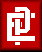 Class of 1987 -30th Reunion__________________________________________________________________________________________________________________Saturday, September 9, 2017 ~ 5-10pmChelo’s on the Waterfront – 1 Masthead Drive, Warwick RIBuffet Dinner and Live Entertainment$50 per person____________________________________________Name:_________________________________________Maiden______________Address:___________________________________________________________Email:_____________________________________________________________Number attending:__________  Payment amount enclosed:___________________Checks can be made out to:  EPHS Class of 1987Please complete form and mail in payment by August 1st to:      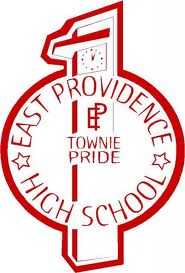 EPHS Class of 1987 ~10 Tanglewood Drive ~ Riverside, RI 02915